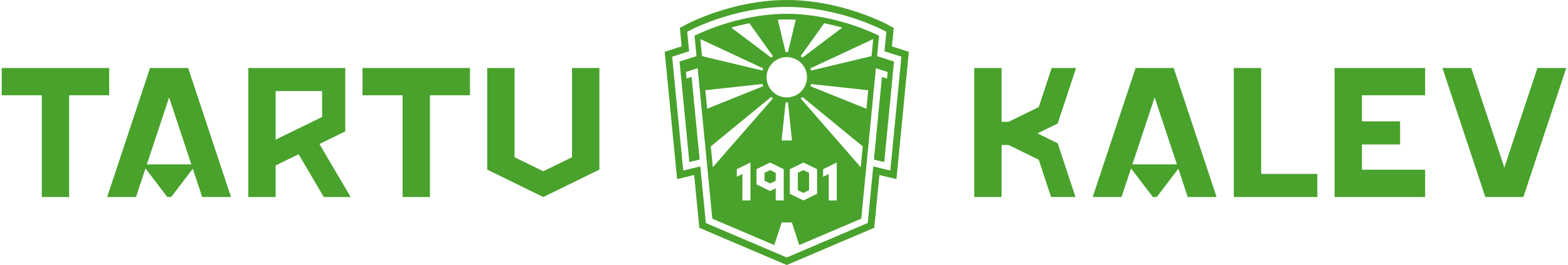 Vehklemise varustuse rentimine õppeaastal 2023-2024Minu laps …………………………………………………..soovib rentida……….Mask			10€/kuu……….Kostüüm			12€/kuu……….Relv				12€/kuu……….Mask, relv ja kostüüm	25€/kuuVehklemise trenni varustuse renditingimused:Vehklemise varustus kuulub vehklemise treener Julia Beljajevale. Selle omavoliline edasilaenutamine, müümine, rentimine ja igal viisil võõrandamine on keelatud.Laenutajal on õigus varustust kasutada ainult sihtotstarbeliselt ning kohustub kasutama varustust heaperemehelikult.Laenutaja on kohustatud teatama treenerit varustuse katki minemisest, vargusest esimesel võimalusel.Renditasu liidetakse iga kuu õppemaksu summale. Varustust on võimalik rentida 6 kuuks korraga, kuid maksta on võimalik rentida 6 kuuks korraga, kuid maksta on võimalik ühe kuu kaupa.Kinnitan, et olen nõus renditingimustega…..…………………………………………………………Kuupäev ja allkiri